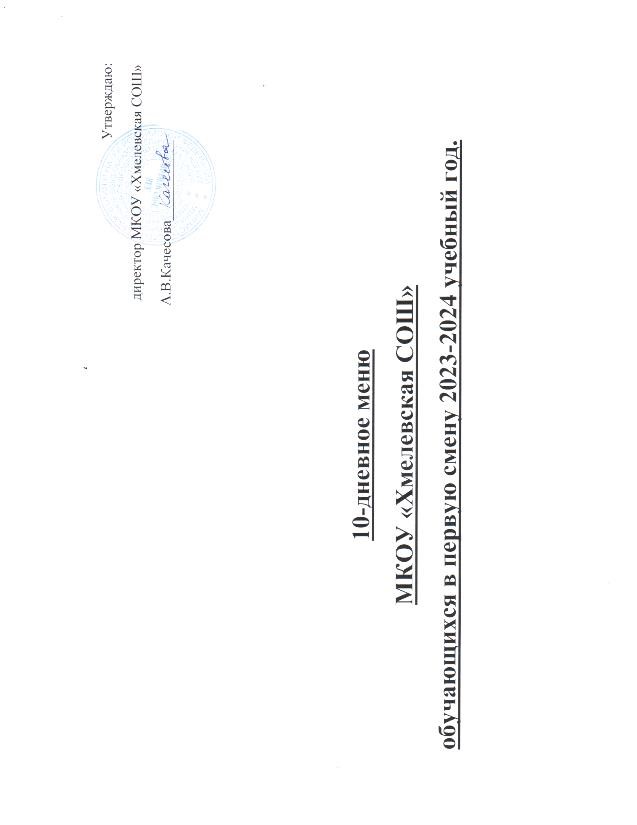 № рец.Наименование блюда, приём пищиМинер.СаМинер.FеВыход(гр.)Вит.В1Вит.АВит.СПищевые веществаПищевые веществаПищевые веществаЭнергетическая ценность (ккал)№ рец.Наименование блюда, приём пищиМинер.СаМинер.FеВыход(гр.)Вит.В1Вит.АВит.СБЖУЭнергетическая ценность (ккал)1234567891011121-й день,  ЗАВТРАК1-й день,  ЗАВТРАК1-й день,  ЗАВТРАК1-й день,  ЗАВТРАК1-й день,  ЗАВТРАК1-й день,  ЗАВТРАК1-й день,  ЗАВТРАК1-й день,  ЗАВТРАК1-й день,  ЗАВТРАК1-й день,  ЗАВТРАК1-й день,  ЗАВТРАК1-й день,  ЗАВТРАК7208Каша кукурузная молочная 109.91.022000,17443.00,46.458,5132,19232.55943Чай с сахаром0,450,0452000,000,000,000,0020,0015.0160.8454Хлеб пшеничный16.52.11000,000.000.004.10,70.65253.0Всего за завтрак126.853.1655000,17443.00.410.5529.2147.85546.39ОБЕДОБЕДОБЕДОБЕДОБЕДОБЕДОБЕДОБЕДОБЕДОБЕДОБЕДОБЕД38Нарезка из моркови с яблоками24.281.081000,050,006.251.080.188.6240.40601Плов с мясом18.72.812500,1070,001.7518.4822.6246.25462.55883Кисель0.150,0152000,000,000.000,0220,0025.23100.954Хлеб пшеничный16.52.11500,000.000.004.10,70.65253.0Всего за завтрак59.636.0057000,1970,008,0023.68223.580.75856.85Всего за 1 день186.489.1712000.41143.08.434.23432.71128.61403.24№ рец.Наименование блюда, приём пищиМинер.СаМинер.FеВыход(гр.)Вит.В1Вит.АВит.СПищевые веществаПищевые веществаПищевые веществаЭнергетическая ценность (ккал)№ рец.Наименование блюда, приём пищиМинер.СаМинер.FеВыход(гр.)Вит.В1Вит.АВит.СЭнергетическая ценность (ккал)№ рец.Наименование блюда, приём пищиМинер.СаМинер.FеВыход(гр.)Вит.В1Вит.АВит.СЭнергетическая ценность (ккал)№ рец.Наименование блюда, приём пищиМинер.СаМинер.FеВыход(гр.)Вит.В1Вит.АВит.СБЖУЭнергетическая ценность (ккал)1234567891011122-й день,  ЗАВТРАК2-й день,  ЗАВТРАК2-й день,  ЗАВТРАК2-й день,  ЗАВТРАК2-й день,  ЗАВТРАК2-й день,  ЗАВТРАК2-й день,  ЗАВТРАК2-й день,  ЗАВТРАК2-й день,  ЗАВТРАК2-й день,  ЗАВТРАК2-й день,  ЗАВТРАК2-й день,  ЗАВТРАК90Каша ячневая молочная54.070.2892002.3460,000,5585.6436.1525.736174.431959Какао на молоке103.010,5352000,02913.00,42.9062.719.104113.9314Масло сливочное порция1.000,02100,05059.00,000.008.20.1075.0054Хлеб пшеничный16.52.1900,000.000.004.10,70.65253.0Всего за завтрак174.582.9445002.42572.00.95812.64917.7545.59566.36ОБЕДОБЕДОБЕДОБЕДОБЕДОБЕДОБЕДОБЕДОБЕДОБЕДОБЕДОБЕД45Нарезка из белокочанной капусты37.370,511000,0030,0032.451.415.089.0287.4203Макаронные изделия отварные9.41.001500,100,000,005.63.735.9199.707041Тефтели мясные с рисом паровые8.430,861000,0050,0020.0012.6310.416.37169.62783Соус томатный1.260.107300.00965.91.350.4740.8642.67520.56868Компот из смеси с/ф13.920,5052000,0090,000.360,0460.0121.255.454Хлеб пшеничный16.52.11200,000.000.004.10,70.65253.0Всего за завтрак86.885.0827000,1275.90234.1624.2620.76655.865785.68Всего за 1 день261.468.02612002.55277.90235.11836.90938.516101.4551352.04№ рец.Наименование блюда, приём пищиМинер.СаМинер.FеВыход(гр.)Вит.В1Вит.АВит.СПищевые веществаПищевые веществаПищевые веществаЭнергетическая ценность (ккал)№ рец.Наименование блюда, приём пищиМинер.СаМинер.FеВыход(гр.)Вит.В1Вит.АВит.СЭнергетическая ценность (ккал)№ рец.Наименование блюда, приём пищиМинер.СаМинер.FеВыход(гр.)Вит.В1Вит.АВит.СЭнергетическая ценность (ккал)№ рец.Наименование блюда, приём пищиМинер.СаМинер.FеВыход(гр.)Вит.В1Вит.АВит.СБЖУЭнергетическая ценность (ккал)1234567891011123-й день,  ЗАВТРАК3-й день,  ЗАВТРАК3-й день,  ЗАВТРАК3-й день,  ЗАВТРАК3-й день,  ЗАВТРАК3-й день,  ЗАВТРАК3-й день,  ЗАВТРАК3-й день,  ЗАВТРАК3-й день,  ЗАВТРАК3-й день,  ЗАВТРАК3-й день,  ЗАВТРАК3-й день,  ЗАВТРАК209Каша пшенная молочная110.21.022000,1742.50,46.477.6832.23225.35379Кофейный напиток158.672.42000,000,001.476.42.829.2155.254Хлеб пшеничный16.52.11000,000.000.004.10,70.65253.0Всего за завтрак285.375.525000,1742.51,8716.9711.1862.08633.55ОБЕДОБЕДОБЕДОБЕДОБЕДОБЕДОБЕДОБЕДОБЕДОБЕДОБЕДОБЕД170Борщ вегетарианский со сметаной45.121.203000,1238.639.81.915.8279.33498.382Хлеб с джемом или повидлом0.000,00600,000,000.112.944.6416.38184.0867Компот из кураги21.250,462000,0130,000.520,6760.03921.690.0154Хлеб пшеничный16.52.11400,000.000.004.10,70.65253.0Всего за завтрак82.873.767000,13338.640.439.62611.20647.96625.39Всего за 1 день368.249.2812000.30381.142.326.59622.386110.041258.94№ рец.Наименование блюда, приём пищиМинер.СаМинер.FеВыход(гр.)Вит.В1Вит.АВит.СПищевые веществаПищевые веществаПищевые веществаЭнергетическая ценность (ккал)№ рец.Наименование блюда, приём пищиМинер.СаМинер.FеВыход(гр.)Вит.В1Вит.АВит.СЭнергетическая ценность (ккал)№ рец.Наименование блюда, приём пищиМинер.СаМинер.FеВыход(гр.)Вит.В1Вит.АВит.СЭнергетическая ценность (ккал)№ рец.Наименование блюда, приём пищиМинер.СаМинер.FеВыход(гр.)Вит.В1Вит.АВит.СБЖУЭнергетическая ценность (ккал)1234567891011124-й день,  ЗАВТРАК4-й день,  ЗАВТРАК4-й день,  ЗАВТРАК4-й день,  ЗАВТРАК4-й день,  ЗАВТРАК4-й день,  ЗАВТРАК4-й день,  ЗАВТРАК4-й день,  ЗАВТРАК4-й день,  ЗАВТРАК4-й день,  ЗАВТРАК4-й день,  ЗАВТРАК4-й день,  ЗАВТРАК235Суп молочный с макаронными изделиями105.150.4052500,06172.00,44.67610.9123.1210.65Сок8.00,12000,000,000,90,000,006.024.054Хлеб пшеничный16.52.1500,000.000.004.10,70.65253.0Всего за завтрак129.652.6055000.06172.01.38.77611.6129.75487.65ОБЕДОБЕДОБЕДОБЕДОБЕДОБЕДОБЕДОБЕДОБЕДОБЕДОБЕДОБЕД33Нарезка из свеклы35.151.331000,020,009.51.36.098.3693.9855Каша гречневая рассыпчатая10.63.361500,21529.50,006.3285.92528.59191.4437Гуляш из говядины16.72.31000,0071.495.0713.96.54.0132.010040Компот из плодов б/з8.280,072000,000,001.650.090.029.127.6754Хлеб пшеничный16.52.11500,000.000.004.10,70.65253.0Всего за завтрак87.239.167000,24230.9916.2225.71819.23550.7697.97Всего за 1 день216.8811.76512000.303102.9917.5234.49430.84580.451185.62№ рец.Наименование блюда, приём пищиМинер.СаМинер.FеВыход(гр.)Вит.В1Вит.АВит.СПищевые веществаПищевые веществаПищевые веществаЭнергетическая ценность (ккал)№ рец.Наименование блюда, приём пищиМинер.СаМинер.FеВыход(гр.)Вит.В1Вит.АВит.СЭнергетическая ценность (ккал)№ рец.Наименование блюда, приём пищиМинер.СаМинер.FеВыход(гр.)Вит.В1Вит.АВит.СЭнергетическая ценность (ккал)№ рец.Наименование блюда, приём пищиМинер.СаМинер.FеВыход(гр.)Вит.В1Вит.АВит.СБЖУЭнергетическая ценность (ккал)1234567891011125-й день,  ЗАВТРАК5-й день,  ЗАВТРАК5-й день,  ЗАВТРАК5-й день,  ЗАВТРАК5-й день,  ЗАВТРАК5-й день,  ЗАВТРАК5-й день,  ЗАВТРАК5-й день,  ЗАВТРАК5-й день,  ЗАВТРАК5-й день,  ЗАВТРАК5-й день,  ЗАВТРАК5-й день,  ЗАВТРАК384Каша рисовая молочная103.550.4252000,05542.50,44.96.8734.89222.2943Чай с сахаром0,450,0452000,000,000,000,0020,0015.0160.8454Хлеб пшеничный16.52.11000,000.000.004.10,70.65253.0Всего за завтрак120.52.575000,05542.50.49.0027.5750.55536.04ОБЕДОБЕДОБЕДОБЕДОБЕДОБЕДОБЕДОБЕДОБЕДОБЕДОБЕДОБЕД45Нарезка из белокочанной капусты37.370,511000,030,0032.451.415.089.0287.4590Жаркое по - домашнему24.653.362000,217.727.416.9815.1221.17289.19868Компот из смеси с/ф13.920,5052000,0090,000.360,0460,0121.255.415Сыр (порциями)264.00.3200.010.070.215.25.320.0068.6854Хлеб пшеничный16.52.11800,000.000.004.10,70.65253.0Всего за завтрак356.446.7757000,24917.7760.4227.73626.23232.09703.67Всего за 1 день476.949.34512000.30460.2760.8236.73833.80282.641239.71№ рец.Наименование блюда, приём пищиМинер.СаМинер.FеВыход(гр.)Вит.В1Вит.АВит.СПищевые веществаПищевые веществаПищевые веществаЭнергетическая ценность (ккал)№ рец.Наименование блюда, приём пищиМинер.СаМинер.FеВыход(гр.)Вит.В1Вит.АВит.СЭнергетическая ценность (ккал)№ рец.Наименование блюда, приём пищиМинер.СаМинер.FеВыход(гр.)Вит.В1Вит.АВит.СЭнергетическая ценность (ккал)№ рец.Наименование блюда, приём пищиМинер.СаМинер.FеВыход(гр.)Вит.В1Вит.АВит.СБЖУЭнергетическая ценность (ккал)1234567891011126-й день,  ЗАВТРАК6-й день,  ЗАВТРАК6-й день,  ЗАВТРАК6-й день,  ЗАВТРАК6-й день,  ЗАВТРАК6-й день,  ЗАВТРАК6-й день,  ЗАВТРАК6-й день,  ЗАВТРАК6-й день,  ЗАВТРАК6-й день,  ЗАВТРАК6-й день,  ЗАВТРАК6-й день,  ЗАВТРАК7208Каша кукурузная молочная 109.91.022000,17443.00,46.458,5132,19232.55959Какао на молоке103.010,5352000,02913.00,42.9062.719.104113.9354Хлеб пшеничный16.52.11000,000.000.004.10,70.65253.0Всего за завтрак229.413.6555000,20356.00.813.45611.9151.944599.48ОБЕДОБЕДОБЕДОБЕДОБЕДОБЕДОБЕДОБЕДОБЕДОБЕДОБЕДОБЕД38Нарезка из моркови с яблоками24.281.081000,050,006.251.080.188.6240.40601Плов с мясом18.72.812500,1070,001.7518.4822.6246.25462.55883Кисель0.150,0152000,000,000.000,0220,0025.23100.954Хлеб пшеничный16.52.11500,000.000.004.10,70.65253.0Всего за завтрак59.636.0057000,1570,008,0023.68223.580.75856.85Всего за 1 день289.049.6612000.3656.08.837.13835.41132.6941456.33№ рец.Наименование блюда, приём пищиМинер.СаМинер.FеВыход(гр.)Вит.В1Вит.АВит.СПищевые веществаПищевые веществаПищевые веществаЭнергетическая ценность (ккал)№ рец.Наименование блюда, приём пищиМинер.СаМинер.FеВыход(гр.)Вит.В1Вит.АВит.СЭнергетическая ценность (ккал)№ рец.Наименование блюда, приём пищиМинер.СаМинер.FеВыход(гр.)Вит.В1Вит.АВит.СЭнергетическая ценность (ккал)№ рец.Наименование блюда, приём пищиМинер.СаМинер.FеВыход(гр.)Вит.В1Вит.АВит.СБЖУЭнергетическая ценность (ккал)1234567891011127-й день,  ЗАВТРАК7-й день,  ЗАВТРАК7-й день,  ЗАВТРАК7-й день,  ЗАВТРАК7-й день,  ЗАВТРАК7-й день,  ЗАВТРАК7-й день,  ЗАВТРАК7-й день,  ЗАВТРАК7-й день,  ЗАВТРАК7-й день,  ЗАВТРАК7-й день,  ЗАВТРАК7-й день,  ЗАВТРАК174Каша геркулесовая119.070.572000,000,000,875,459.8748.12304.0943Чай с сахаром0,450,0452000,000,000,000,0020,0015.0160.8414Масло сливочное порция1.000,02100,05059.00,000.008.20.1075.0054Хлеб пшеничный16.52.1900,000.000.004.10,70.65253.0Всего за завтрак137.022.7355000,0559.00.879.55218.7763.88692.84ОБЕДОБЕДОБЕДОБЕДОБЕДОБЕДОБЕДОБЕДОБЕДОБЕДОБЕДОБЕД45Нарезка из белокочанной капусты37.370,511000,030,0032.451.415.089.0287.4437Гороховое пюре388.232.02000,000,000,0060.814.4109.4283.0381Котлета45.02.81000,000,000.0013.115.014.3239.0867Компот из кураги21.250,462000,0130,000.520,6760.03921.690.0154Хлеб пшеничный16.52.11500,000.000.004.10,70.65253.0Всего за завтрак508.3237.877000,0430,0032.9780.08635.219154.971006.41Всего за 1 день645.3440.60512000.09359.033.8489.63853.989218.851699.25№ рец.Наименование блюда, приём пищиМинер.СаМинер.FеВыход(гр.)Вит.В1Вит.АВит.СПищевые веществаПищевые веществаПищевые веществаЭнергетическая ценность (ккал)№ рец.Наименование блюда, приём пищиМинер.СаМинер.FеВыход(гр.)Вит.В1Вит.АВит.СЭнергетическая ценность (ккал)№ рец.Наименование блюда, приём пищиМинер.СаМинер.FеВыход(гр.)Вит.В1Вит.АВит.СЭнергетическая ценность (ккал)№ рец.Наименование блюда, приём пищиМинер.СаМинер.FеВыход(гр.)Вит.В1Вит.АВит.СБЖУЭнергетическая ценность (ккал)1234567891011128-й день, ЗАВТРАК8-й день, ЗАВТРАК8-й день, ЗАВТРАК8-й день, ЗАВТРАК8-й день, ЗАВТРАК8-й день, ЗАВТРАК8-й день, ЗАВТРАК8-й день, ЗАВТРАК8-й день, ЗАВТРАК8-й день, ЗАВТРАК8-й день, ЗАВТРАК8-й день, ЗАВТРАК90Каша ячневая молочная54.070.2892002.3460,000,5585.6436.1525.736174.431Сок8.00,12000,000,000,90,000,006.024.054Хлеб пшеничный16.52.11000,000.000.004.10,70.65253.0Всего за завтрак78.572.4895002.3460,001.4589.7436.8532.386451.431ОБЕДОБЕДОБЕДОБЕДОБЕДОБЕДОБЕДОБЕДОБЕДОБЕДОБЕДОБЕДФасоль отварная с луком и морковью53.02.31000,150,047,007.55.714.7140.0187Щи из свежей капусты с картофелем  со сметаной45.121.22000.1238.639.083.215.6717.59135.722Хлеб с джемом или повидлом0.000,00600,000,000.112.944.6416.38184.0868Компот из смеси с/ф13.920,5052000,0090,000.360,0460,0121.255.454Хлеб пшеничный16.52.11400,000.000.004.10,70.65253.0Всего за завтрак128.546.1057000,27938.6446.5517.79616.72250.57418.03Всего за 1 день207.118.59412002.62538.6448.00827.53923.57282.9561169.551№ рец.Наименование блюда, приём пищиМинер.СаМинер.FеВыход(гр.)Вит.В1Вит.АВит.СПищевые веществаПищевые веществаПищевые веществаЭнергетическая ценность (ккал)№ рец.Наименование блюда, приём пищиМинер.СаМинер.FеВыход(гр.)Вит.В1Вит.АВит.СЭнергетическая ценность (ккал)№ рец.Наименование блюда, приём пищиМинер.СаМинер.FеВыход(гр.)Вит.В1Вит.АВит.СЭнергетическая ценность (ккал)№ рец.Наименование блюда, приём пищиМинер.СаМинер.FеВыход(гр.)Вит.В1Вит.АВит.СБЖУЭнергетическая ценность (ккал)1234567891011129-й день,  ЗАВТРАК9-й день,  ЗАВТРАК9-й день,  ЗАВТРАК9-й день,  ЗАВТРАК9-й день,  ЗАВТРАК9-й день,  ЗАВТРАК9-й день,  ЗАВТРАК9-й день,  ЗАВТРАК9-й день,  ЗАВТРАК9-й день,  ЗАВТРАК9-й день,  ЗАВТРАК9-й день,  ЗАВТРАК209Каша пшенная молочная110.21.022000,1742.50,46.477.6832.23225.35379Кофейный напиток158.672.42000,000,001.476.42.829.2155.254Хлеб пшеничный16.52.11000,000.000.004.10,70.65253.0Всего за завтрак285.375.525000,1742.51,8716.9711.1862.08633.55ОБЕДОБЕДОБЕДОБЕДОБЕДОБЕДОБЕДОБЕДОБЕДОБЕДОБЕДОБЕД33Нарезка из свеклы35.151.331000,020,009.51.36.098.3693.9855Каша гречневая рассыпчатая10.63.361500,21529.50,006.3285.92528.59191.4478Рыба припущенная28.00,51000,060,000.009.70,70.0045.0798Соус сметанный8.750.027100.00417.950.030.312.420.6926.01883Кисель0.150,0152000,000,000.000,0220,0025.23100.915Сыр (порциями)264.00.3200.010.070.215.25.320.0068.6854Хлеб пшеничный16.52.11200,000.000.004.10,70.65253.0Всего за завтрак363.157.6327000,30947.529.7426.9621.15563.52778.89648.5213.15212000.47990.0211.6143.9332.335125.61412.44№ рец.Наименование блюда, приём пищиМинер.СаМинер.FеВыход(гр.)Вит.В1Вит.АВит.СПищевые веществаПищевые веществаПищевые веществаЭнергетическая ценность (ккал)№ рец.Наименование блюда, приём пищиМинер.СаМинер.FеВыход(гр.)Вит.В1Вит.АВит.СЭнергетическая ценность (ккал)№ рец.Наименование блюда, приём пищиМинер.СаМинер.FеВыход(гр.)Вит.В1Вит.АВит.СЭнергетическая ценность (ккал)№ рец.Наименование блюда, приём пищиМинер.СаМинер.FеВыход(гр.)Вит.В1Вит.АВит.СБЖУЭнергетическая ценность (ккал)12345678910111210-й день,  ЗАВТРАК10-й день,  ЗАВТРАК10-й день,  ЗАВТРАК10-й день,  ЗАВТРАК10-й день,  ЗАВТРАК10-й день,  ЗАВТРАК10-й день,  ЗАВТРАК10-й день,  ЗАВТРАК10-й день,  ЗАВТРАК10-й день,  ЗАВТРАК10-й день,  ЗАВТРАК10-й день,  ЗАВТРАК235Суп молочный с макаронными изделиями105.150.4052500,06172.00,44.67610.9123.1210.65959Какао на молоке103.010,5352000,02913.00,42.9062.719.104113.9354Хлеб пшеничный16.52.1500,000.000.004.10,70.65253.0Всего за завтрак224.663.045000,0985.00.811.68214.3142.854577.58ОБЕДОБЕДОБЕДОБЕДОБЕДОБЕДОБЕДОБЕДОБЕДОБЕДОБЕДОБЕД45Нарезка из белокочанной капусты37.370,511000,030,0032.451.415.089.0287.4299Картофельное пюре66.61.471800,236.032.24.4385.9628.09184.75437Гуляш из говядины16.72.31000,0071.495.0713.96.54.0132.010040Компот из плодов б/з8.280,072000,000,001.650.090.029.127.6754Хлеб пшеничный16.52.11200,000.000.004.10,70.65253.0Всего за завтрак145.456.457000,16037.4971.3723.93814.6650.86684.82Всего за 1 день370.119.4912000.327122.4972.1735.6228.9793.7141262.4